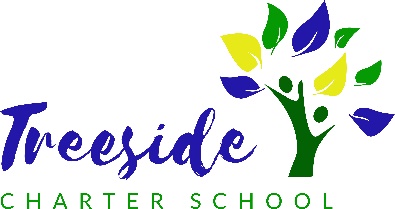 School Policy Acceptance Contract2022-2023 School YearStudent Name:_____________________________________________ Date of Birth:__________________ Grade:_______Parent/Guardian Name:_______________________________________ email:___________________________________Parent Phone Number:___________________________________________My student and I have read and understand the following school policies. We understand that these policies can also be viewed at any time on the Treeside Charter School website (treesidecharterschool.org). Please check the policies you have reviewed with your student then sign below:Treeside Charter School Acceptance of PolicyAdministrative Regulations Regarding Acceptable Use of Electronic Media and EquipmentIdentified Risks of ParticipationHead Injury PolicyNegative Lunch BalancesStudent Discipline PolicyHomework PolicyVolunteer PolicyAttendance Policy  By signing, we agree to follow and uphold these policies. If we have questions, we understand that we can contact the school at any time. Student Signature:_________________________________________________________________ Date:______________Parent/Guardian Signature:__________________________________________________________ Date:______________